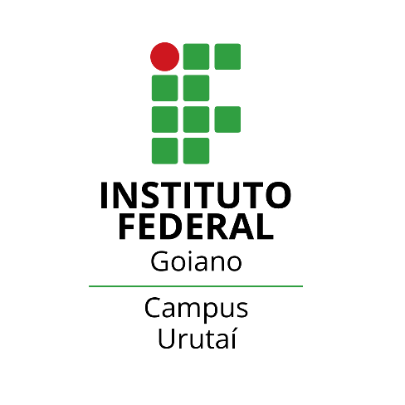 Instituto Federal de Educação, Ciência e Tecnologia Goiano – Campus UrutaíPrograma de Pós-Graduação em Ensino para a Educação BásicaTÍTULO DA DISSERTAÇÃONOME DO(A) MESTRANDO(A)Orientador(a): Prof. Dr. Fulano de TalCoorientador(a): Prof. Dr. Fulano de TalUrutaí, xxxxx de 20xxxxNOME COMPLETO DO(A) MESTRANDO(A)título da dissertação Orientador(a) Prof. Dr. Fulano de Tal Coorientador(a)Prof. Dr. Fulano de TalDissertação apresentada ao Instituto Federal Goiano – Campus Urutaí, como parte das exigências do Programa de Pós-Graduação em Ensino para a Educação Básica para obtenção do título de Mestre.Urutaí (GO)20XXOs direitos de tradução e reprodução reservados.Nenhuma parte desta publicação poderá ser gravada, armazenada em sistemas eletrônicos, fotocopiada ou reproduzida por meios mecânicos ou eletrônicos ou utilizada sem a observância das normas de direito autoral.ISSN XX-XXX-XXXDados Internacionais de Catalogação na Publicação (CIP)Sistema Integrado de Bibliotecas – SIB/IF Goiano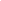 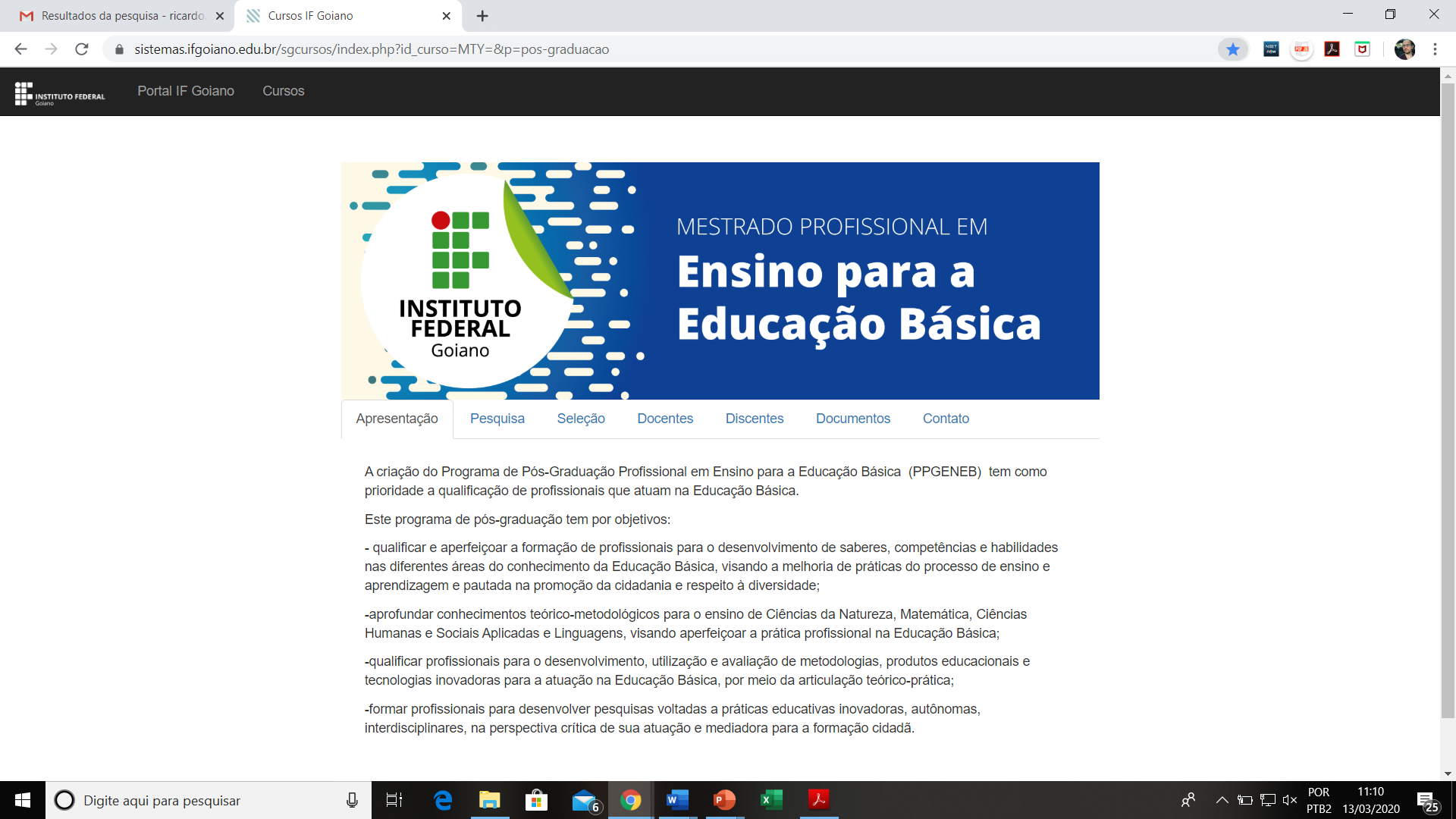 FICHA DE APROVAÇÃO DA DISSERTAÇÃODissertação de Mestrado APROVADA em XX de XXXXXX de XXXXXX, como parte das exigências para obtenção do Título de MESTRE EM ENSINO PARA A EDUCAÇÃO BÁSICA, pela Banca Examinadora especificada a seguir.“XXXXXX.”(XXXXX). AGRADECIMENTOSA página destinada aos agradecimentos cria oportunidade para o reconhecimento das pessoas ou instituições que tenham fornecido qualquer tipo de auxílio ao discente.A página destinada aos agradecimentos cria oportunidade para o reconhecimento das pessoas ou instituições que tenham fornecido qualquer tipo de auxílio ao discente.A página destinada aos agradecimentos cria oportunidade para o reconhecimento das pessoas ou instituições que tenham fornecido qualquer tipo de auxílio ao discente.A página destinada aos agradecimentos cria oportunidade para o reconhecimento das pessoas ou instituições que tenham fornecido qualquer tipo de auxílio ao discente.A página destinada aos agradecimentos cria oportunidade para o reconhecimento das pessoas ou instituições que tenham fornecido qualquer tipo de auxílio ao discente.A página destinada aos agradecimentos cria oportunidade para o reconhecimento das pessoas ou instituições que tenham fornecido qualquer tipo de auxílio ao discente.A página destinada aos agradecimentos cria oportunidade para o reconhecimento das pessoas ou instituições que tenham fornecido qualquer tipo de auxílio ao discente.A página destinadja aos agradecimentos cria oportunidade para o reconhecimento das pessoas ou instituições que tenham fornecido qualquer tipo de auxílio ao discente.A página destinada aos agradecimentos cria oportunidade para o reconhecimento das pessoas ou instituições que tenham fornecido qualquer tipo de auxílio ao discente.A página destinada aos agradecimentos cria oportunidade para o reconhecimento das pessoas ou instituições que tenham fornecido qualquer tipo de auxílio ao discente.A página destinada aos agradecimentos cria oportunidade para o reconhecimento das pessoas ou instituições que tenham fornecido qualquer tipo de auxílio ao discente.A página destinada aos agradecimentos cria oportunidade para o reconhecimento das pessoas ou instituições que tenham fornecido qualquer tipo de auxílio ao discente.A página destinada aos agradecimentos cria oportunidade para o reconhecimento das pessoas ou instituições que tenham fornecido qualquer tipo de auxílio ao discente.SUMÁRIOLISTA DE FIGURAS, QUADROS E TABELAS.................................................	........................IXRESUMO......................................................................................................................................... 10ABSTRACT...................................................................................................................................... 111. INTRODUÇÃO........................................................................................................................... 002. REVISÃO DE LITERATURA (Não obrigatória)..................................................................... 003. OBJETIVOS 3.1 - Objetivo Geral......................................................................................................................  00 3.2 Objetivos Específicos .............................................................................................................  003. MATERIAL E MÉTODOS	......................................................................................................  003.1. dsdsdsdsdsdsdsdddddd	........................................................................................................... 003.2. cxcxcxccxcxcxxcxcx 	............................................................................................................. 00...4. RESULTADOS E DISCUSSÃO	............................................................................................... 005. PRODUTO EDUCACIONAL.................................................................................................. 006. CONCLUSÃO……………........................................................................................................ 007. REFERÊNCIAS	......................................................................................................................... 00ANEXOS .........................................................................................................................................00APÊNDICES ...................................................................................................................................00LISTA DE FIGURAS, QUADROS E TABELASFigura 1- adadadaddadadadadadadadadadadadadadadadadadadadadadadadadadadadadadadada .................................................................................................................................................... xxTÍTULO RESUMO Vcvcvcvcvcvcvcvcvcvcvcvcvcvchdhgdhgeygehcvhgegehvfehedgghvhdvjdshvcdcgygchvschvehggchbvcyecycygeghdcvhdvchvdcecycyveyvcyvcycdeyedvcyvgcyevcyvcyveyeyeyeyeyey Vcvcvcvcvcvcvcvcvcvcvcvcvcvchdhgdhgeygehcvhgegehvfehedgghvhdvjdshvcdcgygchvschvehggchbvcyecycygeghdcvhdvchvdcecycyveyvcyvcycdeyedvcyvgcyevcyvcyveyeyeyeyeyey Vcvcvcvcvcvcvcvcvcvcvcvcvcvchdhgdhgeygehcvhgegehvfehedgghvhdvjdshvcdcgygchvschvehggchbvcyecycygeghdcvhdvchvdcecycyveyvcyvcycdeyedvcyvgcyevcyvcyveyeyeyeyeyey Vcvcvcvcvcvcvcvcvcvcvcvcvcvchdhgdhgeygehcvhgegehvfehedgghvhdvjdshvcdcgygchvschvehggchbvcyecycygeghdcvhdvchvdcecycyveyvcyvcycdeyedvcyvgcyevcyvcyveyeyeyeyeyey Vcvcvcvcvcvcvcvcvcvcvcvcvcvchdhgdhgeygehcvhgegehvfehedgghvhdvjdshvcdcgygchvschvehggchbvcyecycygeghdcvhdvchvdcecycyveyvcyvcycdeyedvcyvgcyevcyvcyveyeyeyeyeyey Vcvcvcvcvcvcvcvcvcvcvcvcvcvchdhgdhgeygehcvhgegehvfehedgghvhdvjdshvcdcgygchvschvehggchbvcyecycygeghdcvhdvchvdcecycyveyvcyvcycdeyedvcyvgcyevcyvcyveyeyeyeyeyey Vcvcvcvcvcvcvcvcvcvcvcvcvcvchdhgdhgeygehcvhgegehvfehedgghvhdvjdshvcdcgygchvschvehggchbvcyecycygeghdcvhdvchvdcecycyveyvcyvcycdeyedvcyvgcyevcyvcyveyeyeyeyeyey Vcvcvcvcvcvcvcvcvcvcvcvcvcvchdhgdhgeygehcvhgegehvfehedgghvhdvjdshvcdcgygchvschvehggchbvcyecycygeghdcvhdvchvdcecycyveyvcyvcycdeyedvcyvgcyevcyvcyveyeyeyeyeyey Vcvcvcvcvcvcvcvcvcvcvcvcvcvchdhgdhgeygehcvhgegehvfehedgghvhdvjdshvcdcgygchvschvehggchbvcyecycygeghdcvhdvchvdcecycyveyvcyvcycdeyedvcyvgcyevcyvcyveyeyeyeyeyey.Palavras-chave: Aaaaaa, Bbbbbbbbbbbb, Ccccccccccccc, Dddddddddddd, Eeeeeeeeeeeeee, Iiiiiiiiiiiiiiiiiiii. TITLE ABSTRACTVcvcvcvcvcvcvcvcvcvcvcvcvcvchdhgdhgeygehcvhgegehvfehedgghvhdvjdshvcdcgygchvschvehggchbvcyecycygeghdcvhdvchvdcecycyveyvcyvcycdeyedvcyvgcyevcyvcyveyeyeyeyeyey Vcvcvcvcvcvcvcvcvcvcvcvcvcvchdhgdhgeygehcvhgegehvfehedgghvhdvjdshvcdcgygchvschvehggchbvcyecycygeghdcvhdvchvdcecycyveyvcyvcycdeyedvcyvgcyevcyvcyveyeyeyeyeyey Vcvcvcvcvcvcvcvcvcvcvcvcvcvchdhgdhgeygehcvhgegehvfehedgghvhdvjdshvcdcgygchvschvehggchbvcyecycygeghdcvhdvchvdcecycyveyvcyvcycdeyedvcyvgcyevcyvcyveyeyeyeyeyey Vcvcvcvcvcvcvcvcvcvcvcvcvcvchdhgdhgeygehcvhgegehvfehedgghvhdvjdshvcdcgygchvschvehggchbvcyecycygeghdcvhdvchvdcecycyveyvcyvcycdeyedvcyvgcyevcyvcyveyeyeyeyeyey Vcvcvcvcvcvcvcvcvcvcvcvcvcvchdhgdhgeygehcvhgegehvfehedgghvhdvjdshvcdcgygchvschvehggchbvcyecycygeghdcvhdvchvdcecycyveyvcyvcycdeyedvcyvgcyevcyvcyveyeyeyeyeyey Vcvcvcvcvcvcvcvcvcvcvcvcvcvchdhgdhgeygehcvhgegehvfehedgghvhdvjdshvcdcgygchvschvehggchbvcyecycygeghdcvhdvchvdcecycyveyvcyvcycdeyedvcyvgcyevcyvcyveyeyeyeyeyey Vcvcvcvcvcvcvcvcvcvcvcvcvcvchdhgdhgeygehcvhgegehvfehedgghvhdvjdshvcdcgygchvschvehggchbvcyecycygeghdcvhdvchvdcecycyveyvcyvcycdeyedvcyvgcyevcyvcyveyeyeyeyeyey Vcvcvcvcvcvcvcvcvcvcvcvcvcvchdhgdhgeygehcvhgegehvfehedgghvhdvjdshvcdcgygchvschvehggchbvcyecycygeghdcvhdvchvdcecycyveyvcyvcycdeyedvcyvgcyevcyvcyveyeyeyeyeyey VcvcvcvcvcvcvcvcvcvcvcvcvcvchdhgdhgeygehcvhgegehvfehedgghvhdvjdshvcdcgygchvschvehggchbvcyecycygeghdcvhdvchvdcecycyveyvcyvcycdeyedvcyvgcyevcyvcyveyeyeyeyeyeyKeywords: Aaaaaa, Bbbbbbbbbbbb, Ccccccccccccc, Dddddddddddd, Eeeeeeeeeeeeee, Iiiiiiiiiiiiiiiiiiii.1. INTRODUÇÃOAaaaaaaaaaaaaaagfsgfgsffdstsgfsgfstysgshashgdyugdwhbwhwdhgwygwghwgdhwgdwyuwgAaaaaaaaaaaaaaagfsgfgsffdstsgfsgfstysgshashgdyugdwhbwhwdhgwygwghwgdhwgdwyuwghghghfAaaaaaaaaaaaaaagfsgfgsffdstsgfsgfstysgshashgdyugdwhbwhwdhgwygwghwgdhwgdwyuwghghghfAaaaaaaaaaaaaaagfsgfgsffdstsgfsgfstysgshashgdyugdwhbwhwdhgwygwghwgdhwgdwyuwghghghfAaaaaaaaaaaaaaagfsgfgsffdstsgfsgfstysgshashgdyugdwhbwhwdhgwygwghwgdhwgdwyuwghghghfAaaaaaaaaaaaaaagfsgfgsffdstsgfsgfstysgshashgdyugdwhbwhwdhgwygwghwgdhwgdwyuwghghghfAaaaaaaaaaaaaaagfsgfgsffdstsgfsgfstysgshashgdyugdwhbwhwdhgwygwghwgdhwgdwyuwghghghfAaaaaaaaaaaaaaagfsgfgsffdstsgfsgfstysgshashgdyugdwhbwhwdhgwygwghwgdhwgdwyuwghghghfAaaaaaaaaaaaaaagfsgfgsffdstsgfsgfstysgshashgdyugdwhbwhwdhgwygwghwgdhwgdwyuwghghghfAaaaaaaaaaaaaaagfsgfgsffdstsgfsgfstysgshashgdyugdwhbwhwdhgwygwghwgdhwgdwyuwghghghfAaaaaaaaaaaaaaagfsgfgsffdstsgfsgfstysgshashgdyugdwhbwhwdhgwygwghwgdhwgdwyuwghghghfAaaaaaaaaaaaaaagfsgfgsffdstsgfsgfstysgshashgdyugdwhbwhwdhgwygwghwgdhwgdwyuwghghghfAaaaaaaaaaaaaaagfsgfgsffdstsgfsgfstysgshashgdyugdwhbwhwdhgwygwghwgdhwgdwyuwghghghfAaaaaaaaaaaaaaagfsgfgsffdstsgfsgfstysgshashgdyugdwhbwhwdhgwygwghwgdhwgdwyuwghghghfAaaaaaaaaaaaaaagfsgfgsffdstsgfsgfstysgshashgdyugdwhbwhwdhgwygwghwgdhwgdwyuwghghghfAaaaaaaaaaaaaaagfsgfgsffdstsgfsgfstysgshashgdyugdwhbwhwdhgwygwghwgdhwgdwyuwghghghfAaaaaaaaaaaaaaagfsgfgsffdstsgfsgfstysgshashgdyugdwhbwhwdhgwygwghwgdhwgdwyuwghghghfAaaaaaaaaaaaaaagfsgfgsffdstsgfsgfstysgshashgdyugdwhbwhwdhgwygwghwgdhwgdwyuwghghghfAaaaaaaaaaaaaaagfsgfgsffdstsgfsgfstysgshashgdyugdwhbwhwdhgwygwghwgdhwgdwyuwghghghfAaaaaaaaaaaaaaagfsgfgsffdstsgfsgfstysgshashgdyugdwhbwhwdhgwygwghwgdhwgdwyuwghghghfAaaaaaaaaaaaaaagfsgfgsffdstsgfsgfstysgshashgdyugdwhbwhwdhgwygwghwgdhwgdwyuwghghghfAaaaaaaaaaaaaaagfsgfgsffdstsgfsgfstysgshashgdyugdwhbwhwdhgwygwghwgdhwgdwyuwghghghfAaaaaaaaaaaaaaagfsgfgsffdstsgfsgfstysgshashgdyugdwhbwhwdhgwygwghwgdhwgdwyuwghghghfAaaaaaaaaaaaaaagfsgfgsffdstsgfsgfstysgshashgdyugdwhbwhwdhgwygwghwgdhwgdwyuwghghghfAaaaaaaaaaaaaaagfsgfgsffdstsgfsgfstysgshashgdyugdwhbwhwdhgwygwghwgdhwgdwyuwghghghfAaaaaaaaaaaaaaagfsgfgsffdstsgfsgfstysgshashgdyugdwhbwhwdhgwygwghwgdhwgdwyuwghghghfAaaaaaaaaaaaaaagfsgfgsffdstsgfsgfstysgshashgdyugdwhbwhwdhgwygwghwgdhwgdwyuwghghghfAaaaaaaaaaaaaaagfsgfgsffdstsgfsgfstysgshashgdyugdwhbwhwdhgwygwghwgdhwgdwyuwghghghfAaaaaaaaaaaaaaagfsgfgsffdstsgfsgfstysgshashgdyugdwhbwhwdhgwygwghwgdhwgdwyuwghghghfAaaaaaaaaaaaaaagfsgfgsffdstsgfsgfstysgshashgdyugdwhbwhwdhgwygwghwgdhwgdwyuwghghghfAaaaaaaaaaaaaaagfsgfgsffdstsgfsgfstysgshashgdyugdwhbwhwdhgwygwghwgdhwgdwyuwghghghfAaaaaaaaaaaaaaagfsgfgsffdstsgfsgfstysgshashgdyugdwhbwhwdhgwygwghwgdhwgdwyuwghghghfAaaaaaaaaaaaaaagfsgfgsffdstsgfsgfstysgshashgdyugdwhbwhwdhgwygwghwgdhwgdwyuwghghghfAaaaaaaaaaaaaaagfsgfgsffdstsgfsgfstysgshashgdyugdwhbwhwdhgwygwghwgdhwgdwyuwghghghfAaaaaaaaaaaaaaagfsgfgsffdstsgfsgfstysgshashgdyugdwhbwhwdhgwygwghwgdhwgdwyuwghghghfAaaaaaaaaaaaaaagfsgfgsffdstsgfsgfstysgshashgdyugdwhbwhwdhgwygwghwgdhwgdwyuwghghghfAaaaaaaaaaaaaaagfsgfgsffdstsgfsgfstysgshashgdyugdwhbwhwdhgwygwghwgdhwgdwyuwghghghfAaaaaaaaaaaaaaagfsgfgsffdstsgfsgfstysgshashgdyugdwhbwhwdhgwygwghwgdhwgdwyuwghghghfAaaaaaaaaaaaaaagfsgfgsffdstsgfsgfstysgshashgdyugdwhbwhwdhgwygwghwgdhwgdwyuwghghghfAaaaaaaaaaaaaaagfsgfgsffdstsgfsgfstysgshashgdyugdwhbwhwdhgwygwghwgdhwgdwyuwghghghfAaaaaaaaaaaaaaagfsgfgsffdstsgfsgfstysgshashgdyugdwhbwhwdhgwygwghwgdhwgdwyuwghghghfAaaaaaaaaaaaaaagfsgfgsffdstsgfsgfstysgshashgdyugdwhbwhwdhgwygwghwgdhwgdwyuwghghghfAaaaaaaaaaaaaaagfsgfgsffdstsgfsgfstysgshashgdyugdwhbwhwdhgwygwghwgdhwgdwyuwghghghfAaaaaaaaaaaaaaagfsgfgsffdstsgfsgfstysgshashgdyugdwhbwhwdhgwygwghwgdhwgdwyuwghghghfAaaaaaaaaaaaaaagfsgfgsffdstsgfsgfstysgshashgdyugdwhbwhwdhgwygwghwgdhwgdwyuwghghghfAaaaaaaaaaaaaaagfsgfgsffdst.2. REVISÃO DE LITERATURAAaaaaaaaaaaaaaagfsgfgsffdstsgfsgfstysgshashgdyugdwhbwhwdhgwygwghwgdhwgdwyuwghghghfAaaaaaaaaaaaaaagfsgfgsffdstsgfsgfstysgshashgdyugdwhbwhwdhgwygwghwgdhwgdwyuwghghghfAaaaaaaaaaaaaaagfsgfgsffdstsgfsgfstysgshashgdyugdwhbwhwdhgwygwghwgdhwgdwyuwghghghfAaaaaaaaaaaaaaagfsgfgsffdstsgfsgfstysgshashgdyugdwhbwhwdhgwygwghwgdhwgdwyuwghghghfAaaaaaaaaaaaaaagfsgfgsffdstsgfsgfstysgshashgdyugdwhbwhwdhgwygwghwgdhwgdwyuwghghghfAaaaaaaaaaaaaaagfsgfgsffdstsgfsgfstysgshashgdyugdwhbwhwdhgwygwghwgdhwgdwyuwghghghfAaaaaaaaaaaaaaagfsgfgsffdstsgfsgfstysgshashgdyugdwhbwAaaaaaaaaaaaaaagfsgfgsffdstsgfsgfstysgshashgdyugdwhbwhwdhgwygwghwgdhwgdwyuwghghghfAaaaaaaaaaaaaaagfsgfgsffdstsgfsgfstysgshashgdyugdwhbwhwdhgwygwghwgdhwgdwyuwghghghfAaaaaaaaaaaaaaagfsgfgsffdstsgfsgfstysgshashgdyugdwhbwhwdhgwygwghwgdhwgdwyuwghghghfAaaaaaaaaaaaaaagfsgfgsffdstsgfsgfstysgshashgdyugdwhbwhwdhgwygwghwgdhwgdwyuwghghghfAaaaaaaaaaaaaaagfsgfgsffdstsgfsgfstysgshashgdyugdwhbwhwdhgwygwghwgdhwgdwyuwghghghfAaaaaaaaaaaaaaagfsgfgsffdstsgfsgfstysgshashgdyugdwhbwhwdhgwygwghwgdhwgdwyuwghghghfAaaaaaaaaaaaaaagfsgfgsffdstsgfsgfstysgshashgdyugdwhbwAaaaaaaaaaaaaaagfsgfgsffdstsgfsgfstysgshashgdyugdwhbwhwdhgwygwghwgdhwgdwyuwghghghfAaaaaaaaaaaaaaagfsgfgsffdstsgfsgfstysgshashgdyugdwhbwhwdhgwygwghwgdhwgdwyuwghghghfAaaaaaaaaaaaaaagfsgfgsffdstsgfsgfstysgshashgdyugdwhbwhwdhgwygwghwgdhwgdwyuwghghghfAaaaaaaaaaaaaaagfsgfgsffdstsgfsgfstysgshashgdyugdwhbwhwdhgwygwghwgdhwgdwyuwghghghfAaaaaaaaaaaaaaagfsgfgsffdstsgfsgfstysgshashgdyugdwhbwhwdhgwygwghwgdhwgdwyuwghghghfAaaaaaaaaaaaaaagfsgfgsffdstsgfsgfstysgshashgdyugdwhbwhwdhgwygwghwgdhwgdwyuwghghghfAaaaaaaaaaaaaaagfsgfgsffdstsgfsgfstysgshashgdyugdwhbwAaaaaaaaaaaaaaagfsgfgsffdstsgfsgfstysgshashgdyugdwhbwhwdhgwygwghwgdhwgdwyuwghghghfAaaaaaaaaaaaaaagfsgfgsffdstsgfsgfstysgshashgdyugdwhbwhwdhgwygwghwgdhwgdwyuwghghghfAaaaaaaaaaaaaaagfsgfgsffdstsgfsgfstysgshashgdyugdwhbwhwdhgwygwghwgdhwgdwyuwghghghfAaaaaaaaaaaaaaagfsgfgsffdstsgfsgfstysgshashgdyugdwhbwhwdhgwygwghwgdhwgdwyuwghghghfAaaaaaaaaaaaaaagfsgfgsffdstsgfsgfstysgshashgdyugdwhbwhwdhgwygwghwgdhwgdwyuwghghghfAaaaaaaaaaaaaaagfsgfgsffdstsgfsgfstysgshashgdyugdwhbwhwdhgwygwghwgdhwgdwyuwghghghfAaaaaaaaaaaaaaagfsgfgsffdstsgfsgfstysgshashgdyugdwhbwAaaaaaaaaaaaaaagfsgfgsffdstsgfsgfstysgshashgdyugdwhbwhwdhgwygwghwgdhwgdwyuwghghghfAaaaaaaaaaaaaaagfsgfgsffdstsgfsgfstysgshashgdyugdwhbwhwdhgwygwghwgdhwgdwyuwghghghfAaaaaaaaaaaaaaagfsgfgsffdstsgfsgfstysgshashgdyugdwhbwhwdhgwygwghwgdhwgdwyuwghghghfAaaaaaaaaaaaaaagfsgfgsffdstsgfsgfstysgshashgdyugdwhbwhwdhgwygwg3. OBJETIVOS	3.1 OBJETIVO GERALXXXXXXXXXXXXXXXXXXXXXXXXXXXXXXXXXXXXXXXXXXXXXXXXXXXXXXXXXXXXXXXX	3.2 OBJETIVOS ESPECÍFICOSXXXXXXXXXXXXXXXXXXXXXXXXXXXXXXXXXXXXXXXXXXXXXXXXXXXXXXXXXXXXXXXXXXXXXXXXXXXXXXXXXXX4. MATERIAL E MÉTODOS4.1.  xxxxxAaaaaaaaaaaaaaagfsgfgsffdstsgfsgfstysgshashgdyugdwhbwhwdhgwygwghwgdhwgdwyuwghghghfAaaaaaaaaaaaaaagfsgfgsffdstsgfsgfstysgshashgdyugdwhbwhwdhgwygwghwgdhwgdwyuwghghghfAaaaaaaaaaaaaaagfsgfgsffdstsgfsgfstysgshashgdyugdwhbwhwdhgwygwghwgdhwgdwyuwghghghfAaaaaaaaaaaaaaagfsgfgsffdstsgfsgfstysgshashgdyugdwhbwhwdhgwygwghwgdhwgdwyuwghghghfAaaaaaaaaaaaaaagfsgfgsffdstsgfsgfstysgshashgdyugdwhbwhwdhgwygwghwgdhwgdwyuwghghghfAaaaaaaaaaaaaaagfsgfgsffdstsgfsgfstysgshashgdyugdwhbwhwdhgwygwghwgdhwgdwyuwghghghfAaaaaaaaaaaaaaagfsgfgsffdstsgfsgfstysgshashgdyugdwhbwhwdhgwygwghwgdhwgdwyuwghghghfAaaaaaaaaaaaaaagfsgfgsffdstsgfsgfstysgshashgdyugdwhbwhwdhgwygwghwgdhwgdwyuwghghghfAaaaaaaaaaaaaaagfsgfgsffdstsgfsgfstysgshashgdyugdwhbwhwdhgwygwghwgdhwgdwyuwghghghfAaaaaaaaaaaaaaagfsgfgsffdstsgfsgfstysgshashgdyugdwhbwhwdhgwygwghwgdhwgdwyuwghghghfAaaaaaaaaaaaaaagfsgfgsffdstsgfsgfstysgshashgdyugdwhbwhwdhgwygwghwgdhwgdwyuwghghghfAaaaaaaaaaaaaaagfsgfgsffdstsgfsgfstysgshashgdyugdwhbwhwdhgwygwghwgdhwgdwyuwghghghfAaaaaaaaaaaaaaagfsgfgsffdstsgfsgfstysgshashgdyugdwhbwhwdhgwygwghwgdhwgdwyuwghghghfAaaaaaaaaaaaaaagfsgfgsffdstsgfsgfstysgshashgdyugdwhbwhwdhgwygwghwgdhwgdwyuwghghghfAaaaaaaaaaaaaaagfsgfgsffdstsgfsgfstysgshashgdyugdwhbwhwdhgwygwghwgdhwgdwyuwghghghfAaaaaaaaaaaaaaagfsgfgsffdstsgfsgfstysgshashgdyugdwhbwhwdhgwygwghwgdhwgdwyuwghghghfAaaaaaaaaaaaaaagfsgfgsffdstsgfsgfstysgshashgdyugdwhbwhwdhgwygwghwgdhwgdwyuwghghghfAaaaaaaaaaaaaaagfsgfgsffdstsgfsgfstysgshashgdyugdwhbwhwdhgwygwghwgdhwgdwyuwghghghfAaaaaaaaaaaaaaagfsgfgsffdstsgfsgfstysgshashgdyugdwhbwhwdhgwygwghwgdhwgdwyuwghghghfAaaaaaaaaaaaaaagfsgfgsffdstsgfsgfstysgshashgdyugdwhbwhwdhgwygwghwgdhwgdwyuwghghghfAaaaaaaaaaaaaaagfsgfgsffdstsgfsgfstysgshashgdyugdwhbwhwdhgwygwghwgdhwgdwyuwghghghfAaaaaaaaaaaaaaagfsgfgsffdstsgfsgfstysgshashgdyugdwhbwhwdhgwygwghwgdhwgdwyuwghghghfAaaaaaaaaaaaaaagfsgfgsffdstsgfsgfstysgshashgdyugdwhbwhwdhgwygwghwgdhwgdwyuwghghghfAaaaaaaaaaaaaaagfsgfgsffdstsgfsgfstysgshashgdyugdwhbwhwdhgwygwghwgdhwgdwyuwghghghfAaaaaaaaaaaaaaagfsgfgsffdstsgfsgfstysgshashgdyugdwhbwhwdhgwygwghwgdhwgdwyuwghghghfAaaaaaaaaaaaaaagfsgfgsffdstsgfsgfstysgshashgdyugdwhbwhwdhgwygwghwgdhwgdwyuwghghghfAaaaaaaaaaaaaaagfsgfgsffdstsgfsgfstysgshashgdyugdwhbwhwdhgwygwghwgdhwgdwyuwghghghfAaaaaaaaaaaaaaagfsgfgsffdstsgfsgfstysgshashgdyugdwhbwhwdhgwygwghwgdhwgdwyuwghghghfAaaaaaaaaaaaaaagfsgfgsffdstsgfsgfstysgshashgdyugdwhbwhwdhgwygwghwgdhwgdwyuwghghghfAaaaaaaaaaaaaaagfsgfgsffdstsgfsgfstysgshashgdyugdwhbwhwdhgwygwghwgdhwgdwyuwghgkkkkkkkkkkkkkkkjbjgugyvgygyit6tiytyrtrtrtrtvtitvttctrctrtruictruttvtittimmmmmmmmmmmmmmmmm.4.2. xxxxxAaaaaaaaaaaaaaagfsgfgsffdstsgfsgfstysgshashgdyugdwhbwhwdhgwygwghwgdhwgdwyuwghghghfAaaaaaaaaaaaaaagfsgfgsffdstsgfsgfstysgshashgdyugdwhbwhwdhgwygwghwgdhwgdwyuwghghghfAaaaaaaaaaaaaaagfsgfgsffdstsgfsgfstysgshashgdyugdwhbwhwdhgwygwghwgdhwgdwyuwghghghfAaaaaaaaaaaaaaagfsgfgsffdstsgfsgfstysgshashgdyugdwhbwhwdhgwygwghwgdhwgdwyuwghghghfAaaaaaaaaaaaaaagfsgfgsffdstsgfsgfstysgshashgdyugdwhbwhwdhgwygwghwgdhwgdwyuwghghghfAaaaaaaaaaaaaaagfsgfgsffdstsgfsgfstysgshashgdyugdwhbwhwdhgwygwghwgdhwgdwyuwghghghfAaaaaaaaaaaaaaagfsgfgsffdstsgfsgfstysgshashgdyugdwhbwhwdhgwygwghwgdhwgdwyuwghghghfAaaaaaaaaaaaaaagfsgfgsffdstsgfsgfstysgshashgdyugdwhbwhwdhgwygwghwgdhwgdwyuwghghghfAaaaaaaaaaaaaaagfsgfgsffdstsgfsgfstysgshashgdyugdwhbwhwdhgwygwghwgdhwgdwyuwghghghfAaaaaaaaaaaaaaagfsgfgsffdstsgfsgfstysgshashgdyugdwhbwhwdhgwygwghwgdhwgdwyuwghghghfAaaaaaaaaaaaaaagfsgfgsffdstsgfsgfstysgshashgdyugdwhbwhwdhgwygwghwgdhwgdwyuwg5. RESULTADOS E DISCUSSÃO (Juntos ou separados)AaaaaaaaaaaaaaagfsgfgsffdstsgfsgfstysgshashgdyugdwhbwhwdhgwygwghwgdhwgdwyuwghghghfAaaaaaaaaaaaaaagfsgfgsffdstsgfsgfstysgshashgdyugdwhbwhwdhgwygwghwgdhwgdwyuwghghghfAaaaaaaaaaaaaaagfsgfgsffdstsgfsgfstysgshashgdyugdwhbwhwdhgwygwghwgdhwgdwyuwghghghfAaaaaaaaaaaaaaagfsgfgsffdstsgfsgfstysgshashgdyugdwhbwhwdhgwygwghwgdhwgdwyuwghghghfAaaaaaaaaaaaaaagfsgfgsffdstsgfsgfstysgshashgdyugdwhbwhwdhgwygwghwgdhwgdwyuwghghghfAaaaaaaaaaaaaaagfsgfgsffdstsgfsgfstysgshashgdyugdwhbwhwdhgwygwghwgdhwgdwyuwghghghfAaaaaaaaaaaaaaagfsgfgsffdstsgfsgfstysgshashgdyugdwhbwhwdhgwygwghwgdhwgdwyuwghghghfAaaaaaaaaaaaaaagfsgfgsffdstsgfsgfstysgshashgdyugdwhbwhwdhgwygwghwgdhwgdwyuwghghghfAaaaaaaaaaaaaaagfsgfgsffdstsgfsgfstysgshashgdyugdwhbwhwdhgwygwghwgdhwgdwyuwghghghfAaaaaaaaaaaaaaagfsgfgsffdstsgfsgfs6. CONCLUSÃOAaaaaaaaaaaaaaagfsgfgsffdstsgfsgfstysgshashgdyugdwhbwhwdhgwygwghwgdhwgdwyuwgghghfAaaaaaaaaaaaaaagfsgfgsffdstsgfsgfstysgshashgdyugdwhbwhwdhgwygwghwgdhwgdwyuwghghghfAaaaaaaaaaaaaaagfsgfgsffdstsgfsgfstysgshashgdyugdwhbwhwdhgwygwghwgdhwgdwyuwghghghfAaaaaaaaaaaaaaagfsgfgsffdstsgfsgfstysgshashgdyugdwhbwhwdhgwygwghwgdhwgdwyuwghghghfAaaaaaaaaaaaaaagfsgfgsffdstsgfsgfstysgshashgdyugdwhbwhwdhgwygwghwgdhwgdwyuwghghghfAaaaaaaaaaaaaaagfsgfgsffdstsgfsgfstysgshashgdyugdwhbwhwdhgwygwghwgdhwgdwyuwghghghfAaaaaaaaaaaaaaagfsgfgsffdstsgfsgfstysgshashgdyugdwhbwhwdhgwygwghwgdhwgdwyuwghghghfAaaaaaaaaaaaaaagfsgfgsffdstsgfsgfstysgshashgdyugdwhbwhwdhgwygwghwgdhwgdwyuwghghghfAaaaaaaaaaaaaaagfsgfgsffdstsgfsgfstysgshashgdyugdwhbwhwdhgwygwghwgdhwgdwyuwghghghfAaaaaaaaaaaaaaagfsgfgsffdstsgfsgfstysgshashgdyugdwhbwhwdhgwygwghwgdhwgdwyuwghghghfAaaaaaaaaaaaaaagfsgfgsffdstsgfsgfstysgshashgdyugdwhbwhwdhgwygwghwgdhwgdwyuwg.7. REFERÊNCIASSeguir normas do PPG-ENEBANEXOSAPÊNDICES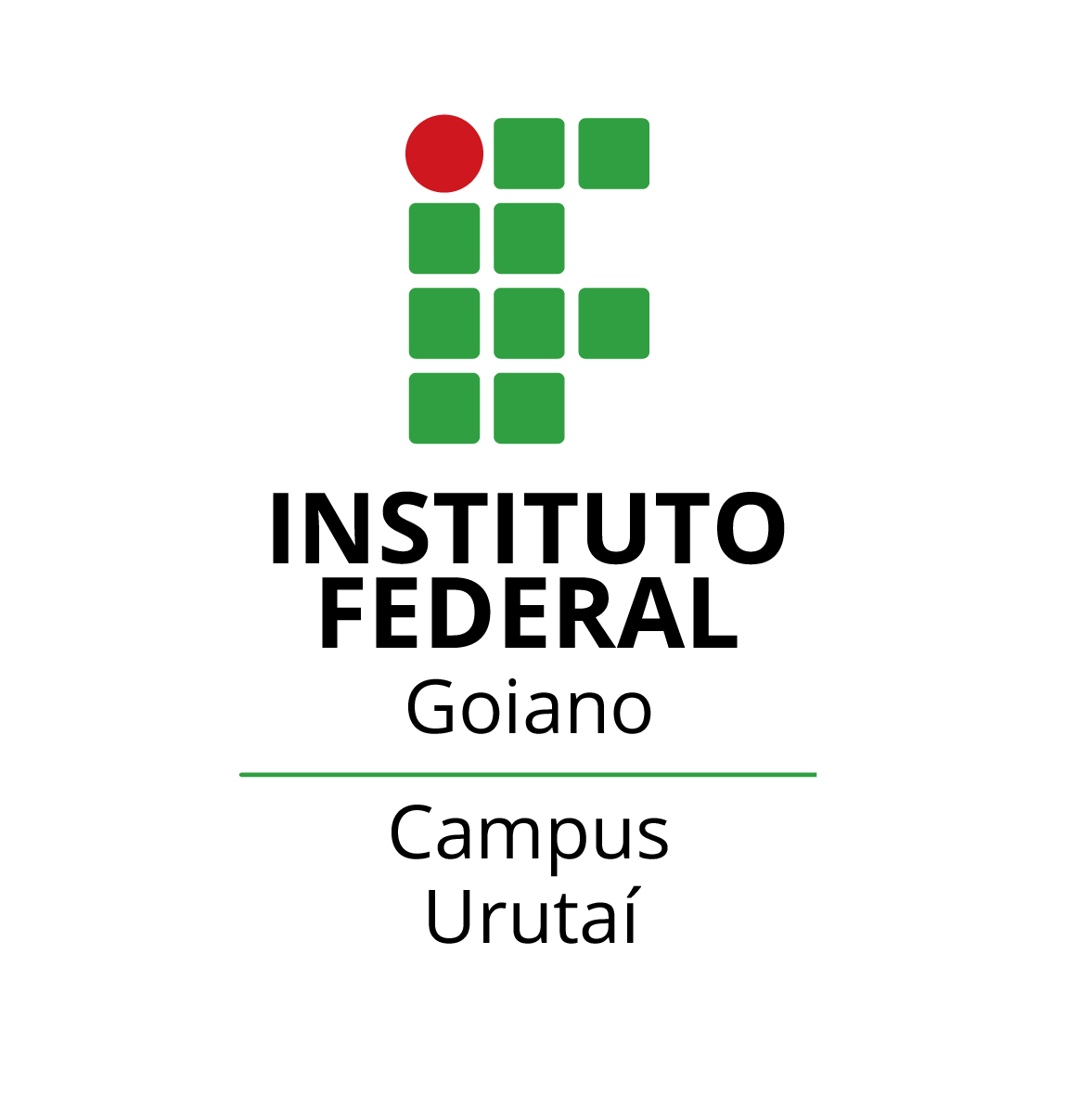 Título da dissertação:Orientador(a):Coorientador(a):Autor(a):Prof. Dr. xxxxxxxxxOrientador(a), IF Goiano – Campus UrutaíPresidenteProf. Dr. xxxxxxxIF Goiano – Campus UrutaíMembro titularProf. Dr. xxxxxxxxxIF Goiano – Campus UrutaíMembro titularProf. Dr. xxxxxxxxxIF Goiano – Campus UrutaíMembro titular